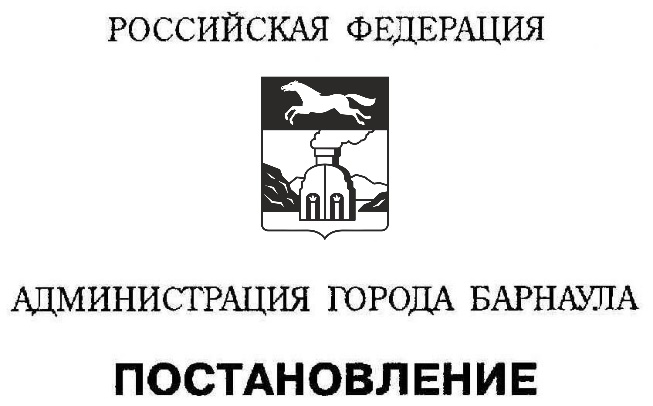 От __________________						   № ________________В соответствии с федеральными законами от 06.10.2003 №131-ФЗ  «Об общих принципах организации местного самоуправления в Российской Федерации», от 13.07.2015 №220-ФЗ «Об организации регулярных перевозок пассажиров и багажа автомобильным транспортом и городским наземным электрическим транспортом в Российской Федерации и о внесении изменений в отдельные законодательные акты Российской Федерации», законом Алтайского края от 05.05.2016 №32-ЗС «Об организации транспортного обслуживания населения в Алтайском крае» ПОСТАНОВЛЯЮ:1. Утвердить Положение об организации регулярных перевозок пассажиров и багажа автомобильным транспортом и городским наземным электрическим транспортом на территории городского округа – города Барнаула (приложение).2. Пресс-центру (Павлинова Ю.С.) опубликовать постановление в газете «Вечерний Барнаул» и разместить на официальном Интернет-сайте города Барнаула.3. Контроль за исполнением постановления возложить на первого заместителя главы администрации города по дорожно-благоустроительному комплексу Воронкова А.Ф.Глава администрации города					                        С.И.ДугинПриложениек постановлению администрации городаот __________№______ПОЛОЖЕНИЕ об организации регулярных перевозок пассажиров и багажа автомобильным транспортом и городским наземным электрическим транспортом на территории городского округа – города БарнаулаОбщие положенияПоложение об организации регулярных перевозок пассажиров и багажа автомобильным транспортом и городским наземным электрическим транспортом на территории городского округа – города Барнаула                              (далее – Положение) разработано в соответствии с федеральными законами                                     от 06.10.2003 №131-ФЗ «Об общих принципах организации местного самоуправления в Российской Федерации», от 08.11.2007 №259-ФЗ «Устав автомобильного транспорта и городского наземного электрического транспорта», от 13.07.2015 №220-ФЗ  «Об организации регулярных перевозок пассажиров и багажа автомобильным транспортом и городским наземным электрическим транспортом в Российской Федерации и о внесении изменений в отдельные законодательные акты Российской Федерации»                                            (далее – Федеральный закон №220-ФЗ), Правилами перевозок пассажиров и багажа автомобильным транспортом и городским наземным электрическим транспортом, утвержденными постановлением Правительства Российской Федерации  от 14.02.2009 №112 (далее – Правила перевозок пассажиров), законом Алтайского края от 05.05.2016 №32-ЗС «Об организации транспортного обслуживания населения в Алтайском крае».Положение регулирует отношения, связанные с организацией регулярных перевозок пассажиров и багажа автомобильным транспортом                          и городским наземным электрическим транспортом по маршрутам регулярных перевозок города Барнаула, в целях удовлетворения потребности населения в транспортных услугах, установления правовых и организационных основ транспортного обслуживания. Организация регулярных перевозок пассажирови багажа автомобильным транспортом и городским наземным   электрическим транспортом по маршрутам регулярных перевозок                     города Барнаула            Организация регулярных перевозок пассажиров и багажа                                       автомобильным транспортом и городским наземным электрическим транспортом (далее – регулярные перевозки) по маршрутам регулярных перевозок города Барнаула (далее – маршрут) включает в себя:        планирование регулярных перевозок по маршрутам;            установление, изменение, отмену маршрутов;            определение маршрутов для осуществления регулярных перевозок по регулируемым и нерегулируемым тарифам;  формирование и ведение Реестра маршрутов регулярных перевозок города Барнаула;осуществление закупок на выполнение работ, связанных                                      с осуществлением регулярных перевозок по регулируемым тарифам                            по маршрутам, в порядке, предусмотренном законодательством Российской Федерации о контрактной системе в сфере закупок товаров, работ, услуг для обеспечения государственных и муниципальных нужд, и выдачу карт соответствующих маршрутов;проведение открытых конкурсов на право осуществления перевозок                  по маршрутам регулярных перевозок по нерегулируемым тарифам, выдачу свидетельств об осуществлении перевозок по маршруту регулярных перевозок (далее – свидетельство об осуществлении перевозок) и карт маршрутов регулярных перевозок (далее – карта маршрута);           осуществление иных мероприятий, направленных на удовлетворение потребностей населения в транспортных услугах.Полномочия органов местного самоуправления в сфере организации регулярных перевозокК полномочиям администрации города в сфере организации регулярных перевозок относятся:утверждение муниципальных программ, предусматривающих мероприятия в сфере организации транспортного обслуживания населения, а также обеспечение их разработки и реализации;утверждение документа планирования регулярных перевозок пассажиров и багажа автомобильным транспортом и городским наземным электрическим транспортом городского округа – города Барнаула                             (далее – документ планирования);утверждение Порядка ведения Реестра маршрутов регулярных перевозок города Барнаула (далее – Реестр маршрутов);утверждение Порядка установления, изменения, отмены маршрутов регулярных перевозок города Барнаула;утверждение Положения о проведении открытого конкурса на право осуществления перевозок по маршрутам регулярных перевозок города Барнаула по нерегулируемым тарифам;утверждение муниципальных правовых актов по внедрению и использованию электронной системы оплаты и учета проезда на общественном транспорте по маршрутам;утверждение Порядка предоставления из бюджета города субсидий на возмещение недополученных доходов юридическим лицам (за исключением государственных (муниципальных) учреждений), выполняющим пассажирские перевозки городским электрическим транспортом;утверждение Порядка предоставления из бюджета города субсидий на возмещение недополученных доходов на общественно значимых автобусных маршрутах и Порядка расчета нормативов субсидирования работы на общественно значимых автобусных маршрутах;утверждение Перечня общественно значимых автобусных маршрутов и нормативов субсидирования работы на общественно значимых автобусных маршрутах.К полномочиям комитета по дорожному хозяйству, благоустройству, транспорту и связи города Барнаула (далее – комитет) в сфере организации регулярных перевозок относятся:определение потребности населения в транспортном обслуживании на территории города Барнаула на основании анализа пассажиропотоков и состояния рынка транспортных услуг, проведение прогнозирования развития транспортного обслуживания населения, установление вида, общего количества и класса транспортных средств, необходимых для выполнения пассажирских перевозок по маршрутам;подготовка документа планирования регулярных перевозок пассажиров и багажа автомобильным транспортом и городским наземным электрическим транспортом городского округа – города Барнаула (далее – документ планирования);установление, изменение, отмена маршрутов;изменение вида регулярных перевозок по маршрутам, в случае если изменение предусмотрено документом планирования;определение маршрутов для осуществления регулярных перевозок по регулируемым и нерегулируемым тарифам;  формирование, ведение Реестра маршрутов;организация и проведение открытого конкурса на право осуществления перевозок по маршрутам регулярных перевозок города Барнаула по нерегулируемым тарифам (далее – открытый конкурс);оформление, переоформление свидетельств об осуществлении перевозок и карт маршрутов, прекращение или приостановление их действия;ведение Реестра свидетельств об осуществлении перевозок по маршрутам регулярных перевозок и карт маршрутов регулярных перевозок;осуществление функций муниципального заказчика при заключении муниципальных контрактов на выполнение работ, связанных с осуществлением регулярных перевозок по регулируемым тарифам                           (далее – муниципальный контракт), в порядке, установленном законодательством Российской Федерации о контрактной системе в сфере закупок товаров, работ, услуг для обеспечения государственных и муниципальных нужд, с учетом положений Федерального закона №220-ФЗ;обращение в суд о прекращении действия свидетельств об осуществлении перевозок;осуществление контроля за исполнением юридическими лицами, индивидуальными предпринимателями, с которыми заключен муниципальный контракт, обязательств, предусмотренных муниципальными контрактами, качеством предоставления транспортных услуг; осуществление контроля за исполнением юридическими лицами, индивидуальными предпринимателями, участниками договора простого товарищества, которым выдано свидетельство об осуществлении перевозок, требований, предъявляемых к осуществлению перевозок по нерегулируемым тарифам по маршрутам, качеством предоставления транспортных услуг; осуществление контроля за соблюдением условий договоров на оказание услуг по перевозке пассажиров и багажа по маршрутной сети города Барнаула (далее – Договор);утверждение паспортов маршрутов;утверждение расписания и схем маршрутов;информирование населения об установлении, изменении, отмене маршрутов;иные полномочия, предусмотренные муниципальными правовыми актами.Планирование регулярных перевозок по маршрутам4.1. Целями подготовки документа планирования являются:  повышение качества транспортного обслуживания населения по маршрутам;оптимизация существующей маршрутной сети города;эффективное использование средств местного бюджета при организации транспортного обслуживания населения.Документ планирования включает в себя перспективный план по оптимизации маршрутной сети и структуры перевозок (отмена отдельных маршрутов, изменение вида перевозок по отдельным маршрутам), помаршрутный план-график заключения муниципальных контрактов в отношении регулярных перевозок по регулируемому тарифу, а также иные мероприятия по развитию регулярных перевозок.Документ планирования разрабатывается на пять лет и утверждается постановлением администрации города.Документом планирования является План развития регулярных перевозок пассажиров и багажа автомобильным транспортом и городским наземным электрическим транспортом городским наземным электрическим транспортом городского округа – города Барнаула.4.5. Документ планирования включает следующие основные разделы:общие положения долгосрочной политики в области организации регулярных перевозок на территории города Барнаула;текущее состояние и проблемы в организации регулярных перевозок на территории города Барнаула;перечень мероприятий по развитию регулярных перевозок на территории города Барнаул.4.6. К содержанию разделов документа планирования предъявляются следующие основные требования:первый раздел должен содержать описание целей и задач формирования долгосрочной политики в области организации регулярных перевозок транспортом общего пользования;второй раздел должен содержать анализ состояния городских пассажирских перевозок и существующие проблемы в организации регулярных перевозок;третий раздел должен содержать систему мер по развитию регулярных перевозок.Установление, изменение, отмена маршрутов, изменение вида регулярных перевозок5.1. Установление, изменение, отмена маршрутов, изменение вида регулярных перевозок производится в порядке, утвержденным постановлением администрации города. 5.2. Установление, изменение, отмена маршрутов, изменение вида регулярных перевозок производится на основании соответствующего приказа комитета. 5.3. Маршрут считается установленным или измененным со дня включения сведений о маршруте в Реестр маршрутов или изменения таких сведений в Реестре маршрутов.5.4. Маршрут считается отмененным со дня исключения сведений о маршруте из Реестра маршрутов.5.5. В случае принятия решения об отмене маршрута комитет уведомляет об указанном решении юридическое лицо, индивидуального предпринимателя, уполномоченного участника договора простого товарищества, осуществляющих регулярные перевозки по данному маршруту, не позднее 180 дней до дня вступления указанного решения в силу.5.6. Изменение вида регулярных перевозок осуществляется при условии, если данное решение предусмотрено документом планирования.5.7. В случае принятия решения об изменении вида регулярных перевозок комитет уведомляет об этом решении юридическое лицо, индивидуального предпринимателя, уполномоченного участника договора простого товарищества, осуществляющих регулярные перевозки по данному маршруту, не позднее 180 дней до дня вступления указанного решения в силу.Формирование и ведение Реестра маршрутовРеестр маршрутов формируется и ведется комитетом в порядке, утвержденным постановлением администрации города. Сведения, включенные в Реестр маршрутов, размещаются на официальном Интернет-сайте города Барнаула и доступны для ознакомления без взимания платы.Организация регулярных перевозок по регулируемым тарифамОсуществление регулярных перевозок по регулируемым тарифам обеспечивается посредством заключения комитетом муниципальных контрактов в порядке, установленном законодательством Российской Федерации о контрактной системе в сфере закупок товаров, работ, услуг для обеспечения государственных и муниципальных нужд с учетом положений Федерального закона №220-ФЗ.Предметом муниципального контракта является выполнение юридическим лицом, индивидуальным предпринимателем, с которыми заключен муниципальный контракт (далее – подрядчик), работ, связанных с осуществлением регулярных перевозок по регулируемым тарифам, в соответствии с требованиями, установленными заказчиком. 7.3. Документация о закупках работ, связанных с осуществлением регулярных перевозок по регулируемым тарифам, разрабатывается и утверждается комитетом.7.4. Муниципальный контракт заключается между комитетом и юридическим лицом, индивидуальным предпринимателем на срок не                                   более пяти лет.7.5. На срок действия муниципального контракта комитет выдает подрядчику карты маршрута в соответствии с максимальным количеством транспортных средств, необходимым для исполнения муниципального контракта. 7.6. Комитет заключает муниципальный контракт с единственным подрядчиком на выполнение временных работ, связанных с осуществлением регулярных перевозок по регулируемым тарифам по маршруту, до заключения муниципального контракта по итогам проведения закупок работ, связанных с осуществлением регулярных перевозок по регулируемым тарифам, в следующих случаях:потребности в регулярных перевозках на маршруте регулярных перевозок, обусловленной обстоятельствами, носящими чрезвычайный характер (вследствие обстоятельств непреодолимой силы);досрочного расторжения Договора, в случае осуществления перевозок по маршруту по регулируемым тарифам;неисполнения подрядчиком условий муниципального контракта, включая отказ от исполнения данного муниципального контракта и (или) его досрочное расторжение в порядке, установленном Федеральным законом                      от 05.04.2013 №44-ФЗ «О контрактной системе в сфере закупок товаров, работ, услуг для обеспечения государственных и муниципальных нужд»;аннулирования действия лицензии, выданной подрядчику, и (или) иного установленного законодательством Российской Федерации документа, дающего подрядчику право на осуществление регулярных перевозок на муниципальном маршруте в соответствии с муниципальным контрактом;приостановления действия лицензии, выданной подрядчику, и (или) иного установленного законодательством Российской Федерации документа, дающего подрядчику право на осуществление регулярных перевозок на муниципальном маршруте в соответствии с муниципальным контрактом;закупки работ, связанных с осуществлением регулярных перевозок по регулируемым тарифам, признаны несостоявшимися.7.7. Для заключения муниципального контракта с единственным подрядчиком на выполнение временных работ юридическое лицо, индивидуальный предприниматель предоставляют в комитет следующие документы: копии учредительных документов и свидетельства о государственной регистрации (для юридических лиц), копию свидетельства о государственной регистрации индивидуального предпринимателя без образования юридического лица (для индивидуальных предпринимателей), заверенные подписью руководителя, уполномоченного представителя (для юридических лиц), индивидуального предпринимателя, уполномоченного представителя (для индивидуальных предпринимателей) и печатью (при ее наличии);копия лицензии на осуществление деятельности по перевозкам пассажиров автомобильным транспортом;сведения о транспортных средствах, находящихся у юридического лица, индивидуального предпринимателя, на праве собственности или на ином законном основании, соответствующих требованиям, указанным в Реестре маршрутов, с приложением копий документов о праве собственности или ином законном основании на указанные транспортные средства.7.8. Требования к осуществлению регулярных перевозок по регулируемым тарифам устанавливаются муниципальным контрактом.Организация регулярных перевозок по нерегулируемым тарифамПраво осуществления регулярных перевозок по нерегулируемым тарифам по маршруту подтверждается свидетельством об осуществлении перевозок и картами маршрута.Свидетельство об осуществлении перевозок и карты маршрута выдаются комитетом по результатам открытого конкурса, проводимого комитетом в случаях, предусмотренных Федеральным законом №220-ФЗ.Порядок проведения открытого конкурса утверждается постановлением администрации города.8.4. Карта маршрута выдается на каждое транспортное средство, используемое для регулярных перевозок по соответствующему маршруту. Количество карт маршрута должно соответствовать максимальному количеству транспортных средств, указанному в Реестре маршрутов, в отношении этого маршрута.8.5. Без проведения открытого конкурса свидетельство об осуществлении перевозок и карты маршрута выдаются:8.5.1. В случаях, предусмотренных ч.3 ст.19 Федеральным законом №220-ФЗ, один раз на срок, который не может превышать 180 дней, в день наступления обстоятельств, которые явились основанием для их выдачи.8.5.2. В случае и порядке, предусмотренными ч.4 ст.39 Федерального закона №220-ФЗ, сроком на пять лет. 8.5.3. В случае приостановления действия ранее выданного свидетельства об осуществлении перевозок на срок приостановления действия ранее выданного свидетельства об осуществлении перевозок;8.5.4. В случае досрочного расторжения Договора при осуществлении перевозок, не оплачиваемых за счет средств местного и краевого бюджетов, на срок, необходимый для проведения открытого конкурса, который не может превышать 180 дней;8.5.5. В случае установления нового маршрута на срок, необходимый для проведения открытого конкурса, который не может превышать 180 дней. Для получения свидетельства об осуществлении перевозок и карт маршрута юридическое лицо, индивидуальный предприниматель, уполномоченный участник договора простого товарищества предоставляет в комитет следующие документы: копии учредительных документов и свидетельства о государственной регистрации (для юридических лиц), копию свидетельства о государственной регистрации индивидуального предпринимателя без образования юридического лица (для индивидуальных предпринимателей), заверенные подписью руководителя, уполномоченного представителя (для юридических лиц), индивидуального предпринимателя, уполномоченного представителя (для индивидуальных предпринимателей) и печатью (при ее наличии);копию договора простого товарищества, подтверждающего образование простого товарищества, заверенную подписью уполномоченного представителя простого товарищества и печатью (для участников договора простого товарищества);копию лицензии на осуществление деятельности по перевозкам пассажиров автомобильным транспортом;сведения о транспортных средствах, находящихся у юридического лица, индивидуального предпринимателя, участников договора простого товарищества на праве собственности или на ином законном основании, соответствующих требованиям, указанным в Реестре маршрутов, с приложением копий документов о праве собственности или ином законном основании на указанные транспортные средства.9. Требования к осуществлению перевозок по нерегулируемым тарифамЮридические лица, индивидуальные предприниматели, участники договора простого товарищества, осуществляющие регулярные перевозки по маршрутам по нерегулируемым тарифам, обязаны:выполнять требования законодательства Российской Федерации, Алтайского края и нормативных правовых актов города Барнаула, регламентирующих порядок организации и осуществления перевозок пассажиров и багажа транспортом общего пользования;выполнять требования законодательства Российской Федерации, Алтайского края в области обеспечения безопасности дорожного движения;обеспечивать выполнение перевозок по маршруту в соответствии с требованиями, установленными для этого маршрута Реестром маршрутов, выданным свидетельством об осуществлении перевозок, в объеме, определяемом расписанием движения;обеспечивать выполнение перевозок по маршруту транспортными средствами, соответствующими характеристикам, заявленным в заявке на участие в открытом конкурсе, в случае осуществления перевозок в соответствии со свидетельством об осуществлении перевозок, выданным по результатам проведения открытого конкурса;  обеспечивать выполнение перевозок по маршруту транспортными средствами малого класса с пассажировместимостью до 35 мест (включительно), в случае осуществления перевозок в соответствии со свидетельством без предоставления льгот на проезд отдельным категориям граждан;обеспечивать выполнение перевозок по маршруту транспортными средствами среднего класса или малого класса с пассажировместимостью более 35 мест, в случае осуществления перевозок в соответствии со свидетельством с предоставлением льгот на проезд отдельным категориям граждан;в течение срока действия свидетельства об осуществлении перевозок осуществлять выполнение перевозок на маршруте транспортными средствами, срок эксплуатации которых не превышает максимальный срок эксплуатации, заявленный в заявке на участие в открытом конкурсе, в случае осуществления перевозок в соответствии со свидетельством об осуществлении перевозок, выданным по результатам проведения открытого конкурса;обеспечивать работу автобусов на маршруте с выполнением расписания не ниже 85% в месяц;при осуществлении перевозок обеспечивать соответствие количества пассажиров вместимости транспортного средства, предусмотренной технической характеристикой;соблюдать санитарные и экологические нормы в салоне автобуса, в том числе требования ГОСТ Р 50993-96 «Автотранспортные средства. Системы отопления, вентиляции и кондиционирования. Требования к эффективности и безопасности», СанПиН 4616-88 «Санитарные правила по гигиене труда водителей автомобилей»;обеспечить работу на маршруте автобусов, техническое состояние которых отвечает техническим требованиям, установленным законодательством Российской Федерации и Технического регламента Таможенного союза «О безопасности колесных транспортных средств», утвержденного решением Комиссии Таможенного союза от 09.12.2011 №877;осуществлять контроль за работой подвижного состава с помощью средств навигации в соответствии с требованиями Федерального закона                       от 14.02.2009 №22-ФЗ «О навигационной деятельности»; заключить договор на диспетчерское обслуживание с организацией, осуществляющей автоматизированный контроль и управление движением;обеспечить экипировку транспортных средств, работающих по маршруту, в соответствии с Правилами перевозок пассажиров;в течение срока действия свидетельства об осуществлении перевозок обеспечивать беспрепятственный допуск представителей комитета и представителей органов, уполномоченных на осуществление контроля (надзора) в области автомобильного транспорта и городского наземного электрического транспорта при организации регулярных перевозок и  безопасности дорожного движения, к транспортным средствам и объектам, используемым при транспортном обслуживании населения, и своевременное выполнение их законных требований и предписаний;осуществлять регулярные перевозки по билетам. Билет должен содержать обязательные реквизиты, установленные Правилами перевозок пассажиров;уведомлять комитет, пассажиров об изменении тарифа на услуги по перевозке пассажиров и багажа не позднее чем за 30 дней; прекратить регулярные перевозки по маршруту в случаях, угрожающих безопасности дорожного движения, а также при возникновении угрозы жизни и здоровью пассажиров, с немедленным уведомлением комитета;направлять в комитет ежеквартальные отчеты об осуществлении регулярных перевозок по форме и с учетом требований, утвержденных приказом Министерства транспорта Российской Федерации от 16.12.2015 №367, до 15 числа месяца, следующего за отчетным периодом;направлять в комитет сведения о транспортных средствах, работающих на маршруте, с указанием марки автобусов и государственных регистрационных знаков;в случае поступления жалоб со стороны пассажиров, в том числе в комитет, оперативно реагировать и принимать соответствующие меры, о принятых мерах информировать комитет.10. Порядок оформления, переоформления свидетельств об осуществлении перевозок и карт маршрута10.1. Свидетельство об осуществлении перевозок и карты маршрута оформляются на бланках по формам, утвержденным приказами Министерства транспорта Российской Федерации от 10.11.2015 №331, от 10.11.2015 №332, и выдаются комитетом.10.2. Свидетельство об осуществлении перевозок, выданное юридическому лицу, индивидуальному предпринимателю, уполномоченному участнику договора простого товарищества, подлежит переоформлению в случае продления срока его действия, изменения маршрута, реорганизации юридического лица в форме преобразования, изменения его наименования, адреса места нахождения, а также в случае изменения места жительства индивидуального предпринимателя.10.3. Карта маршрута, выданная юридическому лицу, индивидуальному предпринимателю или одному из участников договора простого товарищества, подлежит переоформлению в случае продления срока ее действия, изменения в установленном порядке класса или характеристик транспортного средства, реорганизации юридического лица в форме преобразования, изменения его наименования, адреса места нахождения, а также в случае изменения места жительства индивидуального предпринимателя.10.4. Переоформление свидетельства об осуществлении перевозок или карты маршрута осуществляется комитетом в течение пяти дней со дня обращения с соответствующим заявлением юридического лица, индивидуального предпринимателя, уполномоченного участника договора простого товарищества, которым было выдано данное свидетельство об осуществлении перевозок или карта маршрута.10.5. Комитет осуществляет ведение Реестра свидетельств об осуществлении перевозок по маршруту регулярных перевозок и карт маршрутов регулярных перевозок.Реестр свидетельств об осуществлении перевозок по маршруту регулярных перевозок и карт маршрута регулярных перевозок11.1 Сведения о выданных, переоформленных свидетельствах об осуществлении перевозок и картах маршрута заносятся комитетом в Реестр свидетельств об осуществлении перевозок по маршруту регулярных перевозок и карт маршрута регулярных перевозок (далее – Реестр свидетельств и карт).11.2. Реестр свидетельств и карт ведется в электронном виде посредством внесения реестровых записей или изменений указанных записей. Форма Реестра свидетельств и карт утверждается приказом комитета.11.3. В Реестр свидетельств и карт должны быть включены следующие сведения:наименование юридического лица, фамилия, имя, отчество индивидуального предпринимателя, участников договора простого товарищества;порядковый номер и наименование обслуживаемого маршрута регулярных перевозок;учетная серия и номер свидетельства об осуществлении перевозок;срок действия свидетельства об осуществлении перевозок;учетная серия и номер карты маршрута;срок действия карты маршрута;иные сведения, связанные с организацией транспортного обслуживания. 11.4. Записи в Реестр свидетельств и карт вносятся в день выдачи свидетельства об осуществлении перевозок и карт маршрута юридическому лицу, индивидуальному предпринимателю, уполномоченному участнику договора простого товарищества.Прекращение действия свидетельства об осуществлении перевозок и карт маршрута Комитет прекращает действие свидетельства об осуществлении перевозок в случаях, предусмотренных Федеральным законом №220-ФЗ.    Комитет обращается в суд с заявлением о прекращении действия свидетельства об осуществлении перевозок при наступлении хотя бы одного из обстоятельств, предусмотренных ч.5 ст.29 Федерального закона №220-ФЗ либо дополнительных обстоятельств, предусмотренных Законом Алтайского края от 05.05.2016 №32-ЗС «Об организации транспортного обслуживания населения в Алтайском крае»:нарушение юридическим лицом, индивидуальным предпринимателем, участниками договора простого товарищества, осуществляющими регулярные перевозки в соответствии с выданным свидетельством об осуществлении перевозок, правил безопасности перевозок, в результате которого произошло дорожно-транспортное происшествие, повлекшее гибель или причинение тяжкого вреда здоровью пассажиров;неоднократное (два и более раз) нарушение юридическим лицом, индивидуальным предпринимателем, участниками договора простого товарищества, осуществляющих регулярные перевозки в соответствии с выданным свидетельством об осуществлении перевозок, Правил перевозок пассажиров;выполнение перевозок с регулярностью движения автобусов на маршруте менее 90% от планового количества рейсов, определенных расписанием движения, в течение двух месяцев подряд при отсутствии причин, не зависящих от юридического лица, индивидуального предпринимателя, участников договора простого товарищества, осуществляющих регулярные перевозки в соответствии с выданным свидетельством об осуществлении перевозок;использование на маршруте транспортных средств, не соответствующих виду перевозок и (или) не предусмотренных муниципальным контрактом или свидетельством об осуществлении перевозок, более чем в 3% случаев от планового количества рейсов в течение календарного месяца. Юридическое лицо, индивидуальный предприниматель, уполномоченный участник договора простого товарищества, которым выдано свидетельство об осуществлении перевозок, вправе обратиться в комитет с заявлением в письменной форме о прекращении его действия не ранее чем через 30 дней с даты начала осуществления регулярных перевозок по маршруту. В случае поступления в комитет заявления о прекращении действия свидетельства об осуществлении перевозок от юридического лица, индивидуального предпринимателя, уполномоченного участника договора простого товарищества, которым выдано свидетельство об осуществлении перевозок, действие свидетельства об осуществлении перевозок прекращается по истечении 90 дней со дня поступления заявления. До истечения указанного срока юридическое лицо, индивидуальный предприниматель, уполномоченный участник договора простого товарищества, обратившиеся с таким заявлением, обязаны осуществлять регулярные перевозки по маршруту, предусмотренному данным свидетельством об осуществлении перевозок.  12.5. Информация о поступлении заявления, указанного в пункте 13.3, в течение 10 дней со дня его поступления размещается комитетом на официальном Интернет-сайте города Барнаула.12.6. Действие карт маршрута прекращается со дня прекращения действия свидетельства об осуществлении перевозок, а в случае если регулярные перевозки осуществляются в соответствии с муниципальным контрактом, со дня прекращения действия контракта. Действие свидетельства об осуществлении перевозок, действие карт маршрута, выданных для осуществления регулярных перевозок по нерегулируемым тарифам, приостанавливаются в случае приостановления действия лицензии на осуществление деятельности по перевозке пассажиров автомобильным транспортом.Организация электронной системы оплаты и учета проезда на общественном транспорте 13.1. Электронная система оплаты и учета проезда на общественном транспорте (далее – Электронная система оплаты проезда) – программно-аппаратный комплекс, обеспечивающий возможность использования электронных средств платежа для оплаты и учета проезда пассажиров на общественном транспорте. 13.2. Электронная система оплаты проезда вводится на                      маршрутах в целях улучшения транспортного обслуживания населения, совершенствования системы оплаты и учета проезда граждан транспортом общего пользования.13.3. Основные цели введения Электронной системы оплаты проезда:создание экономически привлекательной и удобной для пассажиров системы оплаты проезда на основе современных технологий;повышение удобства и культуры обслуживания пассажиров; учет предоставленных услуг по перевозке пассажиров льготных категорий;оптимизация маршрутной сети на основании анализа пассажиропотока;реализация гибкой тарифной политики.13.4. Электронная система оплаты проезда вводится для решения следующих задач: автоматизированный учет поездок пассажиров;организация безналичной оплаты проезда на пассажирском транспорте общего пользования; мониторинг пассажиропотоков по маршрутам;обеспечение контроля оплаты проезда в транспорте;предоставление оперативной и финансовой отчетности для участников Электронной системы оплаты проезда;расчет денежных компенсаций юридическим лицам, индивидуальным предпринимателям, уполномоченным участникам договора простого товарищества, осуществляющим регулярные перевозки по маршрутам                   за фактический объем оказанных услуг по предоставлению льгот на проезд отдельным категориям граждан.13.5. Юридические лица, индивидуальные предприниматели, участники договора простого товарищества, осуществляющие регулярные перевозки по маршрутам, оборудуют транспортные средства, работающие по маршрутам, транспортными терминалами в соответствии с условиями заключенных с комитетом Договоров, муниципальными контрактами или требованиями к осуществлению перевозок по нерегулируемым тарифам, а также договоров, заключенных с организацией, осуществляющей внедрение, эксплуатацию и сопровождение (организационное, техническое, информационное, финансовое) электронной системы оплаты и                                  проезда –  МУП «Центртранс» г.Барнаула (далее – оператор системы).13.6. Оператор системы выполняет следующие функции:осуществление координации действий по организации обслуживания в Электронной системе оплаты проезда;организация эмиссии и распространение бесконтактных микропроцессорных пластиковых карт с размещенным на ней транспортным приложением (далее – Транспортная карта);организация сети пунктов продажи и пополнения Транспортных карт;организация и обеспечение работы по предоставлению пассажирам необходимой информации по вопросам работы Электронной системы оплаты проезда, в том числе использования Транспортных карт;обеспечение ведения счетов Транспортных карт, возможности перевода на эти счета и списания с них денежных средств в случае пополнения Транспортных карт и их использования для оплаты проезда на общественном транспорте;иные функции, необходимые для обеспечения стабильной работы Электронной системы оплаты проезда.Контроль и управление движением общественного транспорта14.1. Контроль за соблюдением условий Договоров, муниципальных контрактов, требований к осуществлению перевозок по нерегулируемым тарифам осуществляет комитет.14.2. Автоматизированный контроль и управление движением общественного транспорта осуществляет МУП «Центртранс» г.Барнаула.14.3. Автоматизированный контроль и управление движением общественного транспорта включает в себя:диспетчерское управление процессом пассажирских перевозок по маршрутам с применением навигационной спутниковой системы;осуществление оперативного контроля за своевременным и полным выпуском пассажирского транспорта на каждый маршрут, соблюдением регулярности движения пассажирского транспорта на маршрутах и эффективным использованием пассажирского транспорта по маршрутам;контроль соблюдения расписаний и графиков движения;оперативный анализ выполнения утвержденных расписаний.Разработка и утверждение паспортов маршрутов, расписанийи схем маршрутов15.1. Паспорт маршрута разрабатывается юридическими лицами, индивидуальными предпринимателями, участниками договора простого товарищества, осуществляющими регулярные перевозки по маршрутам, по форме, утвержденной приказом комитета. 15.2. Два экземпляра разработанного паспорта маршрута в                      течение 20 дней со дня выдачи свидетельства об осуществлении перевозок, заключения муниципального контракта, представляются для утверждения в комитет.15.3. Один экземпляр утвержденного паспорта маршрута хранится в комитете, второй экземпляр – у юридического лица, индивидуального предпринимателя, уполномоченного участника договора простого товарищества, осуществляющих регулярные перевозки по маршрутам.15.4. Внесение изменений в паспорт маршрута производится юридическим лицом, индивидуальным предпринимателем, участниками договора простого товарищества, осуществляющими регулярные перевозки по маршруту, не позднее 15 дней со дня внесения соответствующих изменений в Реестр маршрутов.15.5. В случае отмены маршрута экземпляр паспорта маршрута, находящийся у юридического лица, индивидуального предпринимателя, уполномоченного участника договора простого товарищества, осуществляющих регулярные перевозки по маршруту, возвращается в комитет.  15.6. Расписание – документ, содержащий временной график отправления транспортных средств от конечных остановочных пунктов.15.7. Три экземпляра расписания движения автобусов по маршруту в течение пяти дней со дня выдачи свидетельства об осуществлении перевозок, заключения муниципального контракта представляются юридическим лицом, индивидуальным предпринимателем, уполномоченным участником договора простого товарищества, осуществляющими регулярные перевозки по маршруту, для утверждения в комитет.15.8. Один экземпляр утвержденного расписания хранится в комитете, второй экземпляр – у юридического лица, индивидуального предпринимателя, уполномоченного участника договора простого товарищества, осуществляющих регулярные перевозки по маршруту, третий экземпляр – в организации, осуществляющей автоматизированный контроль и управление движением – МУП «Центртранс» г.Барнаула. 15.9. Схема маршрута представляет собой графическое условное изображение трассы движения, с указанием промежуточных остановочных пунктов, а также характерных ориентиров (развилки дорог, перекрестки, железнодорожные переезды, мосты, тоннели и т.д.), утверждается заместителем председателя комитета.Первый заместитель главы администрациигорода, руководитель аппарата                                                                П.Д.Фризен